Australian Capital TerritoryRoad Transport (General) Application of Road Transport Legislation Declaration 2018 (No 9)*Disallowable instrument DI2018—255made under theRoad Transport (General) Act 1999, s 13 (Power to exclude vehicles, persons or animals from road transport legislation)1	Name of instrumentThis instrument is the Road Transport (General) Application of Road Transport Legislation Declaration 2018 (No 9).2	CommencementThis instrument commences on 06 October 2018.3	Declaration – third party insuranceI declare that the Road Transport (Third-Party Insurance) Act 2008 does not apply to a designated vehicle while being used to participate in the event for any period beginning on an event official declaring (in whatever manner the event official describes) the stage active for a testing session, media event or ticketed event and ending on an event official declaring the stage inactive.Note 	A reference to an Act includes a reference to the statutory instruments made or in force under the Act, including any regulation, (see Legislation Act 2001, s 104).Subclause (1) does not apply if the designated vehicle is—covered under a policy of compulsory third-party insurance of a place other than the ACT or under a law of the Commonwealth; orsubject to coverage under a compulsory motor vehicle or trailer accident compensation scheme of a place other than the ACT or of the Commonwealth. 4	Declaration – other road transport legislationI declare that the following road transport legislation does not apply to a designated vehicle or the driver of a designated vehicle while participating in the Innate Test Day for any period beginning on an event official declaring (in whatever manner the event official describes) the stage active for a testing session, media event or ticketed event and ending on an event official declaring the stage inactive:(1)	the Road Transport (Driver Licensing) Act 1999; (2)	the Road Transport (Safety and Traffic Management) Act 1999; and (3)	the Road Transport (Vehicle Registration) Act 1999.5	DefinitionsIn this instrument:designated vehicle means any of the following vehicles:(a) 	a registered entrant motor vehicle;(b) 	a registered promotional or official vehicle;(c) 	an unidentified motor vehicle;(d)	an uninsured motor vehicle.entrant vehicle means:(a)	a vehicle entered for competition in the event; or(b)	a promotional or official vehicle being used for promotional or official purposes during the event.event means the Innate Test Day.event official means an official for the event who holds an official’s licence from the Confederation of Australian Motor Sport Ltd that authorises the official to declare event stages active or inactive.registered means registered under the Road Transport (Vehicle Registration) Act 1999.stage for the event, means a road or road related area identified for the event on the attached map.unidentified motor vehicle—see the Road Transport (Third-Party Insurance) Act 2008, section 62.uninsured motor vehicle—see the Road Transport (Third-Party Insurance) Act 2008, section 60.6	ExpiryThis instrument expires on 07 October 2018. Shane RattenburyMinister for Justice, Consumer Affairs and Road Safety03  October  2018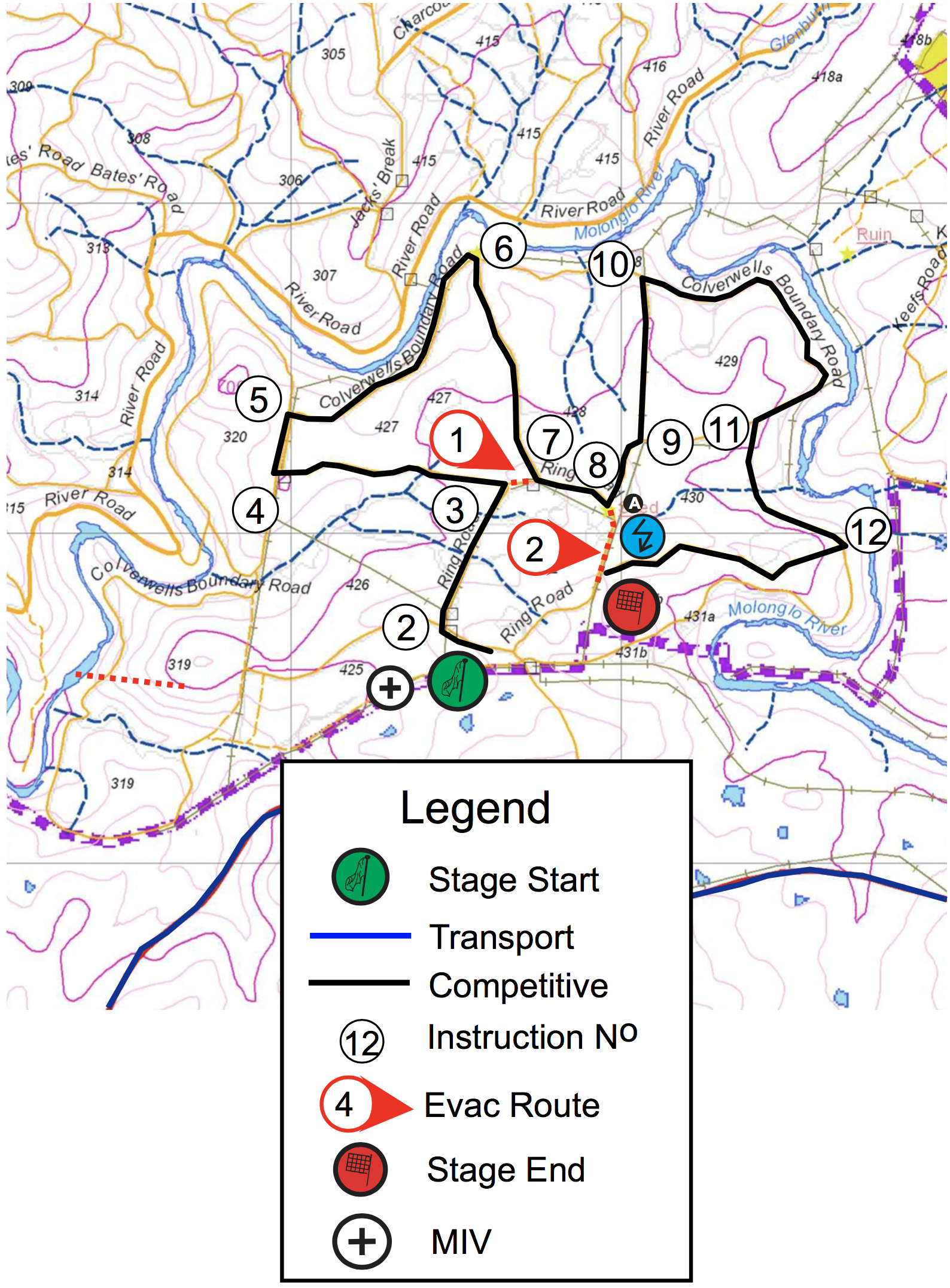 